На основании с письма Министерства образования и науки Челябинской области от 08.04.2022 № 3395 «Итоги социально-психологического тестирования обучающихся общеобразовательных организаций Челябинской области в 2021-2022 учебном году», аналитической справки ГБОУ ОЦДиК от 17.03.2022ПРИКАЗЫВАЮ:Утвердить справку по итогам проведения социально-психологического тестирования в общеобразовательных организациях Копейского городского округа в 2021 году (далее – СПТ-2021) (приложение 1).Отделу дополнительного образования и воспитания управления образования администрации Копейского городского округа:организовать межведомственное взаимодействие управления образования с общеобразовательными организациями Копейского городского округа по вопросам проведения СПТ в 2022-2023 учебном году;осуществлять контроль за общеобразовательными организациями Копейского городского округа на этапе проведения СПТ.Директору МУ ЦППМСП (Жилина Л.Г.) обеспечить:организационно-методическое сопровождение по вопросам организации и проведения СПТ в 2022-2023 учебном году;  проведение мониторинга реализации программы «Путь к выбору».Руководителям общеобразовательных организаций проанализировать итоги СПТ-2021 (приложение 1, 2): взять под контроль организацию и проведение СПТ в 2022-2023 учебном году;  включить в план работы профилактические и коррекционно-развивающие мероприятия, направленные на адресную и системную работу с обучающимися, склонным к вовлечению в потребление наркосодержащих и психоактивных веществ.Приказ управления образования администрации Копейского городского округа от 24.12.2021 № 1409 «Об итогах мониторинга проведения СПТ в общеобразовательных организациях Копейского городского округа в 2021 году» отменить.Контроль исполнения приказа возложить на заместителя начальника управления образования И.А. Штеркель.Начальник управления образования                                                          А.А. АнгеловскийПриложение 1к приказу управления образованияадминистрации КГОот 28 апреля 2022 г. № 479Справка по итогам проведения социально-психологического тестирования в общеобразовательных организациях Копейского городского округа в 2021 годуПо итогам семинара-совещания «Итоги социально-психологического тестирования обучающихся образовательных организаций Челябинской области в 2021-2022 году» проводимом 15.04.2022 ГБОУ ОЦДиК (письмо МОиН от 08.04.2022 № 3395) и анализу аналитической справки по итогам проведения социально-психологического тестирования обучающихся в образовательных организациях Копейского городского округа на предмет потребления наркотических средств и психотропных веществ по единой ЕМ-СПТ в 2021-2022 учебном году ГБОУ ОЦДиК от 17.03.2022 следует обобщить следующие факты:При обработке информации по результатам СПТ-2021 региональный оператор ГБОУ ОЦДиК учитывал: - количество обучающихся 7-11 классов, принявших участие в СПТ;- количество обучающихся 7-11 классов, не принявших участие в СПТ (официальные отказы, иные уважительные причины);- количество обучающихся «группы риска».В Копейском городском округе в 2021 году в СПТ приняли участие обучающиеся 7-11 классов из 21 общеобразовательной организации. Количество обучающихся в Копейском городском округе Челябинской области, принявших участие в СПТ-2021 – 3797 человек, что составляет 72,75% от общего числа обучающихся, которые должны были участвовать в тестировании – 5219 человек. Не приняли участие в тестировании – 1427 человек (27,34% от общего количества обучающихся, которые должны принять участие в СПТ-2021).  «Группа риска» по возможности вовлечения в проблему потребления наркотических средств и психотропных веществ, среди обучающихся образовательных организаций Копейского городского округа, принявших участие в СПТ-2021 - 409 человек (9,69%), что является показателем нормы. 	Минимальный порог показателя «высокий охват участия» по Челябинской области составил – 84,19 %, а по Копейскому городскому округу – 72,75% (разница при этом составила 6,90 %), поэтому муниципалитет не вошел в группу территорий с «высоким охватом», так же не вошел и в группу с «низким охватом», по области он составил 69,84% (максимальное значение), разница между областью и городу составила – 2,91%. Стоит отметить высокий уровень организации проведения СПТ в школах, имеющих высокий охват обучающихся, данные представлены в таблице 1.Таблица 1.Так же есть школы с низким уровнем организации СПТ, такие как №№ 9, 47, 45, 49. Данные в таблице 2.Таблица 2Кроме анализа участия в СПТ стоит отметить отказы, оформленные в установленном порядке, оформлен письменный отказ: всего – 790 обучающихся (15,14%).В таблице 3 представлены школы с наибольшим количеством отказов от участия в СПТ:Таблица 3В таблице 4 представлено неучастие в СПТ по иным причинам: (болезнь обучающихся, карантинные мероприятия в отдельных классах общеобразовательных организаций, дистанционное обучение обучающихся по выбору родителей, спортивные сборы, соревнования  и др.):Таблица 4Вывод: руководителям школ необходимо учесть охват участия в СПТ в 2021 году и организовать проведение СПТ в 2022-2023 учебном году под контролем администрации общеобразовательной организации, а также организовать взаимодействие педагогов по вопросам проведения СПТ: заместителя директора во воспитательной работе, педагога-психолога, технического специалиста, классных руководителей. Организовать информационно-разъяснительную работу с родителями и обучающимися о важности участия в тестировании. Важно рассмотреть контингент обучающихся, попавших в «группу риска» по результатам СПТ в 2021 году. Областной показатель нормы «группы риска» составил – 10%, в Копейском городском округе этот показатель – 9,69% (409 чел.), что является нормой, разница составляет всего 0,31 %. Это пограничное состояние настораживает и подталкивает на принятие решения об обязательном планировании и организации воспитательной работы в общеобразовательных организациях КГО, направленной на профилактику вовлечения и потребление наркосодержащих и психоактивных веществ среди обучающихся.В таблице 5 представлена информация о школах, имеющих повышенный показатель «группы риска»:Таблица 5Из общего количества школ КГО – 11 школ (52 %) вошли в категорию с повышенным показателем «группы риска». Руководителям МОУ СОШ №№ 43, 42, 48, 1, 32, 2, 9, 13, 24, 23, 6 взять под контроль организацию и проведение профилактических и коррекционно-развивающих занятий с обучающимися.В таблице 6 представлены данные о школах, имеющих показатель «группы риска» в норме, в этих школах показатель «группы риска» ниже областного и городского значения:Таблица 6Но говорить о полном благополучии в этих организациях нельзя, так как в школах №№ 45 (49, 65%), 47 (50,24%), 49 (42,71%) - низкий охват участников в СПТ.Есть школы, в которых отсутствует количество детей «группы риска», а именно: МОУ «СОШ» №№ 5, 7, 15, 16. При этом стоит отметить, что в МОУ «СОШ № 7» 30 % обучающихся (184 чел.) в СПТ участие не приняли по иным причинам, что влияет на объективную картину по детям «группы риска». В МОУ «СОШ № 16» отмечен, во-первых, высокий охват обучающихся, во-вторых, отсутствие детей «группы риска».  В данных организациях продолжить активную профилактическую и просветительскую работу по вопросам организации СПТ.Общие выводы: Недостаточный контроль со стороны администрации школы за организацией и проведением СПТ в общеобразовательных организациях.Недостаточная информированность участников образовательных отношений: детей, родителей, педагогов. Низкий уровень проведения профилактической и коррекционно-развивающей работы в общеобразовательных организациях.Приложение 2к приказу управления образованияадминистрации КГОот 28 апреля 2022 г. № 479Количество обучающихся, составивших по результатам СПТ группу «социального риска» незаконного потребления наркотических средств и психотропных веществ(данные представлены региональным оператором СПТ - ГБОУ ОЦДиК от 17.03.2022 г.)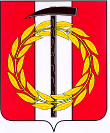 УПРАВЛЕНИЕ ОБРАЗОВАНИЯ АДМИНИСТРАЦИИ КОПЕЙСКОГО ГОРОДСКОГО ОКРУГА ЧЕЛЯБИНСКОЙ ОБЛАСТИп р и к а з28 апреля 2022 года                                                                                                    № 479Об итогах проведения социально-психологического тестирования в общеобразовательных организациях Копейского городского округа в 2021 году ООКоличество обучающихся 7-11 классов (без ОВЗ)Количество обучающихсяПроцент участияМОУ «СОШ № 5»4343100%МОУ «СОШ № 42»28525589,47%МОУ «СОШ № 13»41636988,70%МОУ «СОШ № 16»22421388,40%МОУ «СОШ № 24»20117285,57%МОУ «СОШ № 32»705385%ООКоличество обучающихся 7-11 классов (без ОВЗ)Количество обучающихсяПроцент участияМОУ «СОШ № 9»19210554,69%МОУ «СОШ № 47»20510350,24%МОУ «СОШ № 45»1437149,65%МОУ «СОШ № 49»964142,71%ООКоличество обучающихсяПроцент участияМОУ «СОШ № 47»10250%МОУ «СОШ № 45»7250%МОУ «СОШ № 9»8745%МОУ «СОШ № 1»10826%МОУ «СОШ № 44»8622%МОУ «СОШ № 48»10721%ООКоличество обучающихсяПроцент участияМОУ «СОШ № 49»6871%МОУ «СОШ № 7»17430%МОУ «СОШ № 44»8522%МОУ «СОШ № 43»3922%№ п/пООКоличество обучающихся«группы риска»Процент обучающихся «группы риска»МОУ «СОШ № 43»2518,99%МОУ «СОШ № 42»4417,39%МОУ «СОШ № 48»5214,81%МОУ «СОШ № 1»3814,10%МОУ «СОШ № 32»513,27%МОУ «СОШ № 2»3712,81%МОУ «СОШ № 9»1312,5%МОУ «СОШ № 13»4412,07%МОУ «СОШ № 24»2011,63%МОУ «СОШ № 23»3011%МОУ «СОШ № 6»3911%№ п/пООКоличество обучающихся«группы риска»Процент обучающихся «группы риска»МОУ «СОШ № 49»26,67%МОУ «СОШ № 45»57,27%МОУ «СОШ № 47»77,50%МОУ «СОШ № 21»58,45%МОУ «СОШ № 32»188,57%п/пКопейский городской округВсего обуч-сяАООПДолжны участвоватьОтказы в установленном порядкеНе участвовалиУчастие в СПТ% участияГруппа рискаГруппа риска, челп/пКопейский городской округ58586395219790637379772,75%9,69%409п/пВСЕГО58586395219790637379772,75%9,69%409 1МОУ СОШ № 1422114111083127266,18%14,10% 38 2МОУ СОШ № 243018412685528970,15%12,81% 37 3МОУ СОШ №430120281262023583,63%10,20% 23 4МОУ СОШ № 5474430043100,00%0,00% 0 5МОУ СОШ № 64621245086436080,00%11,00% 39 6МОУ СОШ №7647396081718440766,94% 0 7МОУ СОШ №92384619287010554,69%12,50% 13 8МОУ СОШ №1347256416103736988,70%12,07% 44 9МОУ ООШ №15291316401275,00% 0 10МОУ СОШ №16258342245621388,40%0,00% 0 11МОУ СОШ №2111430841606880,95%8,45% 5 12МОУ СОШ №2344742405566928069,14%11,00% 30 13МОУ СОШ №242272620126317285,57%11,63% 20 14МОУ СОШ №328818701075385,00%13,27% 7 15МОУ СОШ №423445928562425589,47%17,39% 44 16МОУ СОШ №432334617743913480,00%18,99% 25 17МАОУ СОШ № 44 имени С. Ф. Бароненко46477387868521663,00%8,57% 18 18МОУ СОШ №45178351437207149,65%7,27% 5 19МОУ СОШ №4723833205102010350,24%7,50% 7 20МОУ СОШ №48530165141073637172,18%14,81% 52 21МОУ СОШ №4911115962684142,71%6,67% 2